Осенние утренники.2 младшие группы: «В гостях у Петрушки»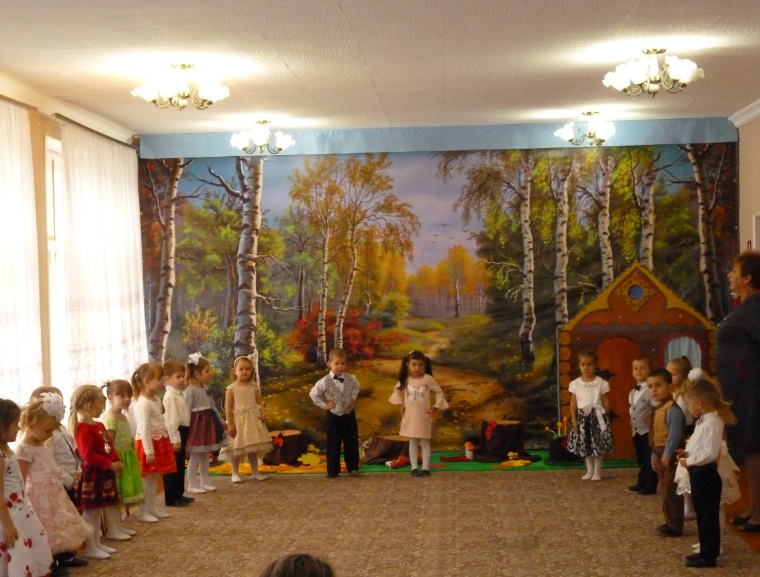 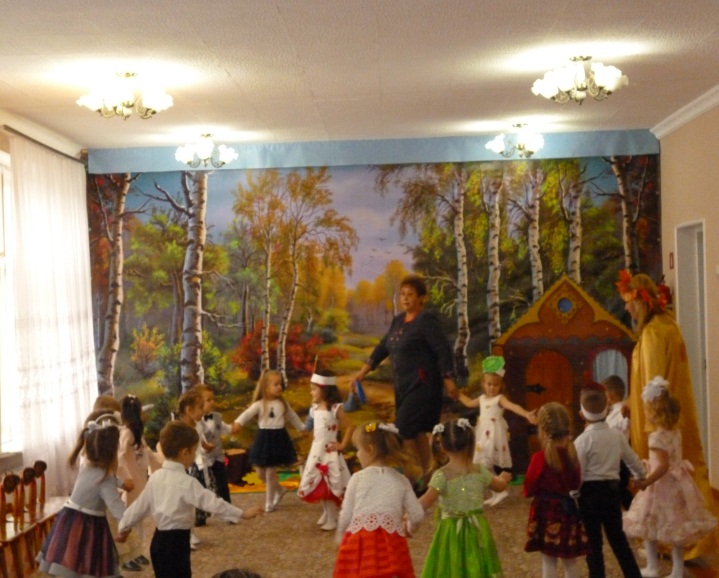 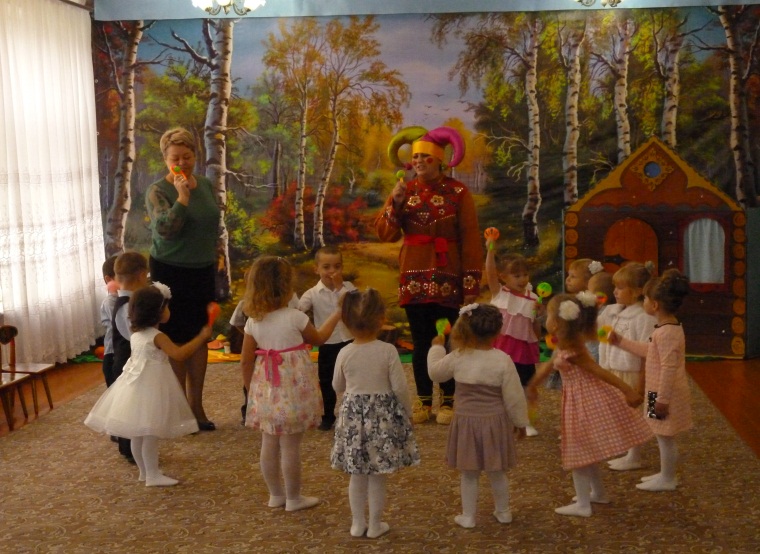 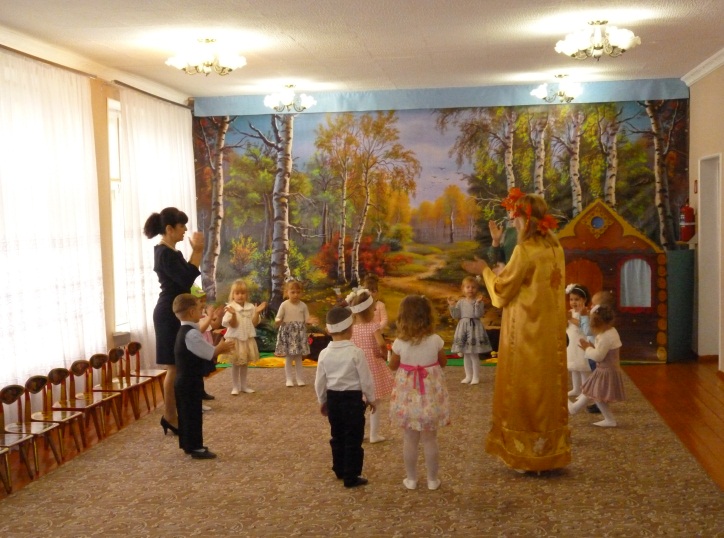            Средние группы: «Осенние подарки»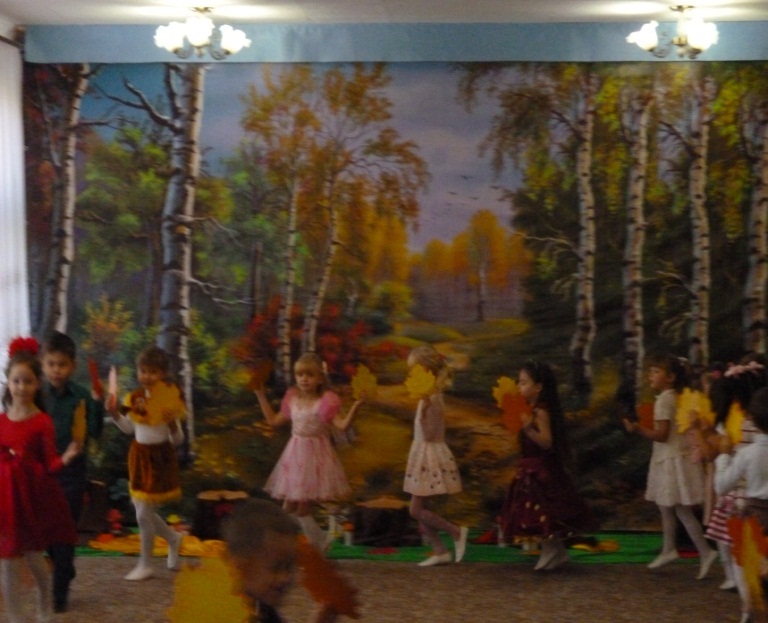 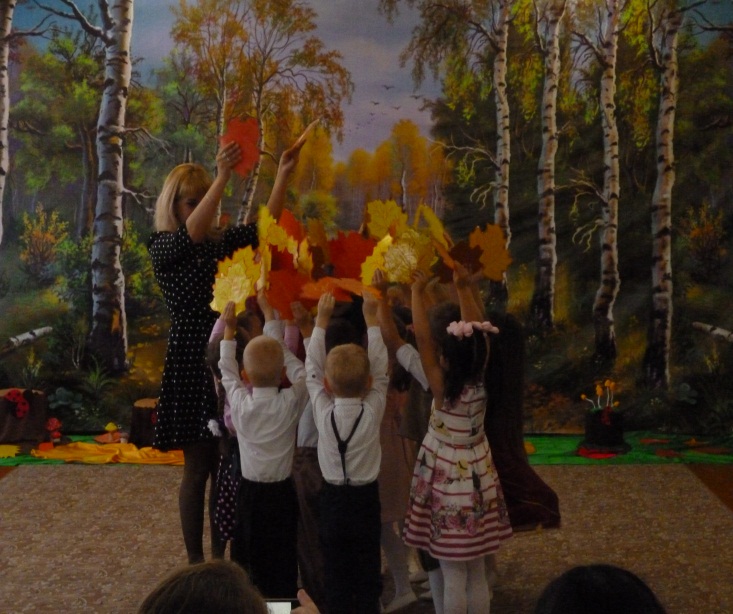 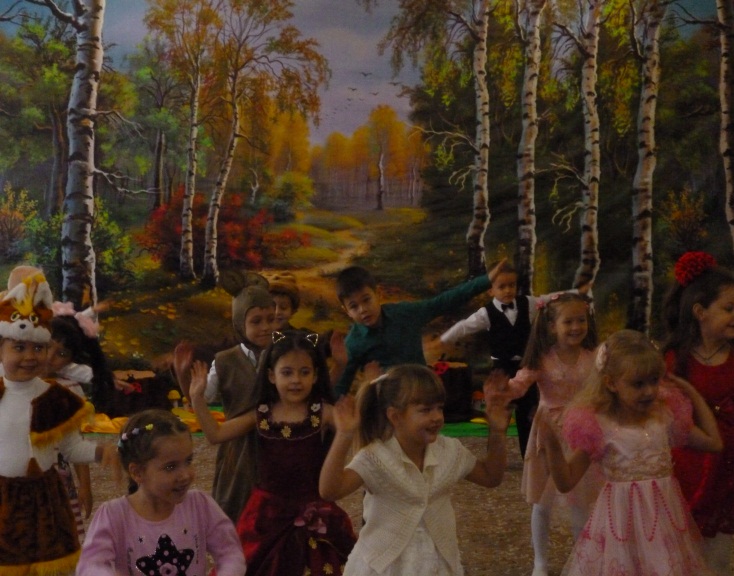 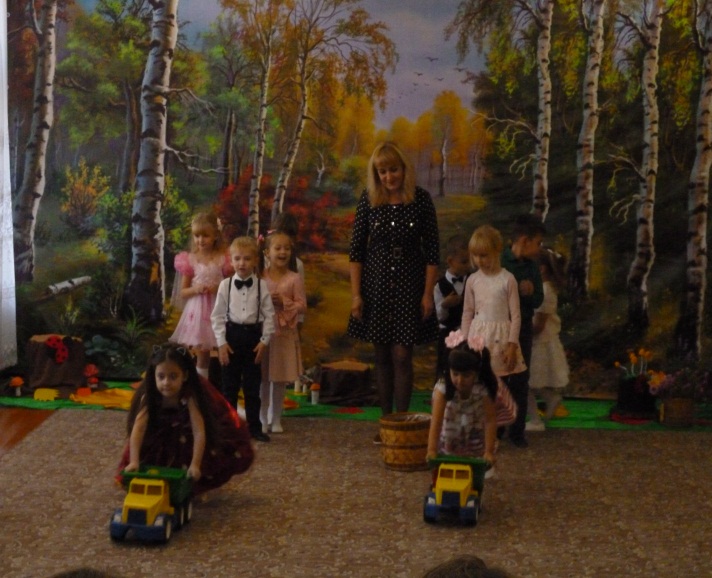 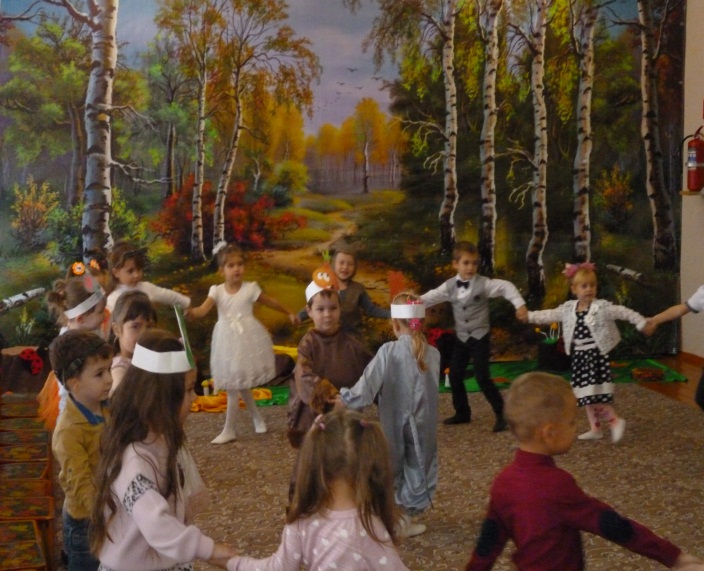 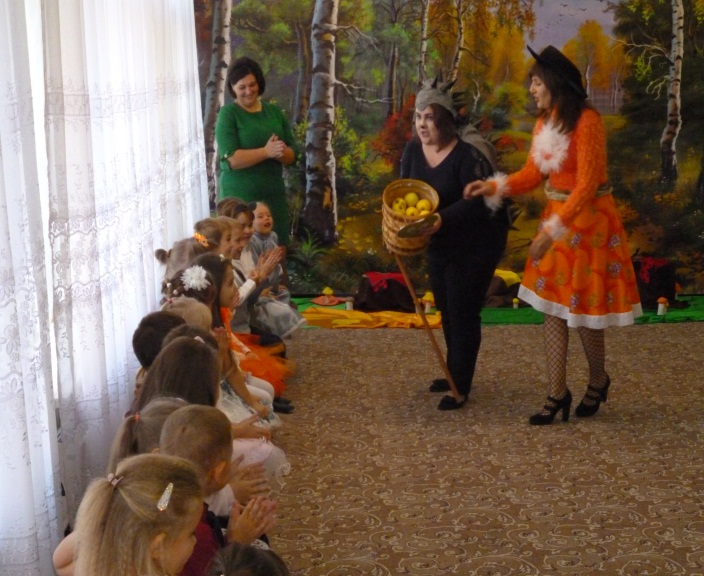                  Старшая группа: «Праздник урожая»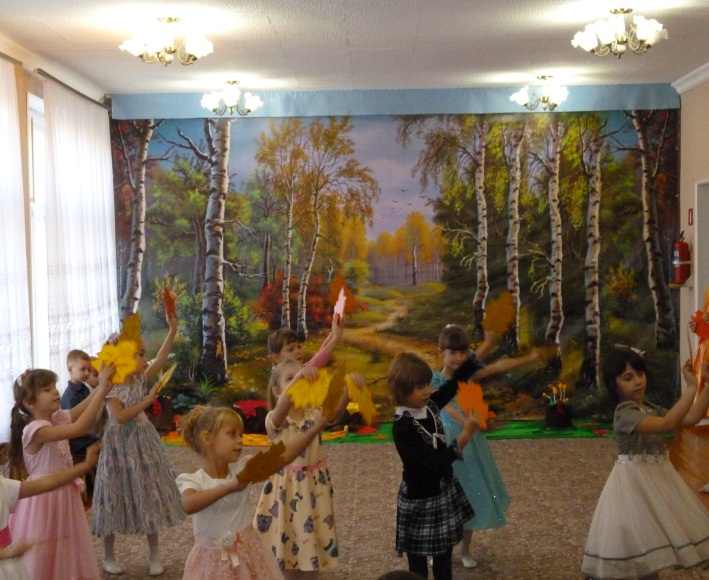 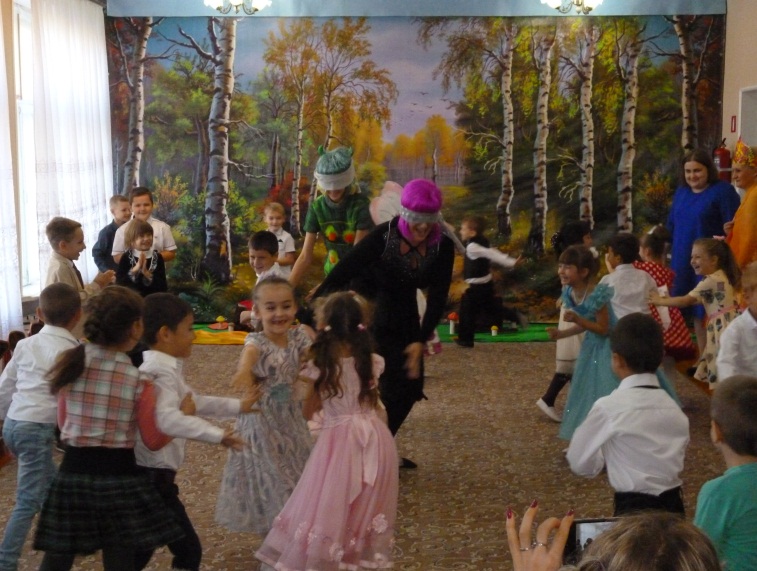 